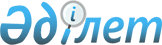 Об определении и утверждении мест размещения нестационарных торговых объектов на территории Жанааркинского районаПостановление акимата Жанааркинского района Улытауской области от 10 июня 2022 года № 54/01. Зарегистрировано в Министерстве юстиции Республики Казахстан 8 июля 2022 года № 28754
      В соответствии с подпунктом 4-2) пункта 1 статьи 31 Закона Республики Казахстан "О местном государственном управлении и самоуправлении в Республике Казахстан", со статьями 8, 12 Закона Республики Казахстан "О регулировании торговой деятельности", приказом исполняющего обязанности Министра национальной экономики Республики Казахстан от 27 марта 2015 года № 264 "Об утверждении Правил внутренней торговли" (зарегистрировано в Реестре государственной регистрации нормативных правовых актов за № 11148), акимат Жанааркинского района ПОСТАНОВЛЯЕТ:
      1. Определить и утвердить места размещения нестационарных торговых объектов на территории Жанааркинского района, согласно приложению к настоящему постановлению.
      2. Контроль за исполнением настоящего постановления возложить на курирующего заместителя акима Жанааркинского района.
      3. Настоящее постановление вводится в действие по истечении десяти календарных дней после дня его первого официального опубликования. Места размещения нестационарных торговых объектов на территории Жанааркинского района
					© 2012. РГП на ПХВ «Институт законодательства и правовой информации Республики Казахстан» Министерства юстиции Республики Казахстан
				
      Аким Жанааркинского района

Ю. Беккожин
Приложение к постановлению
Акимата Жанааркинского
района
от 10 июня 2022 года
№ 54/01
№
Точное месторасположение
Занимаемая площадь, квадратный метр
Период осуществления торговой деятельности, лет
Сфера деятельности
Близлежащая инфраструктура (торговые объекты, в которых реализуется схожий ассортимент товаров, а также объекты общественного питания)
1
поселок Жанаарка, улица Абая, напротив дома № 36
80,0
5
Реализация продовольственных товаров
нет
2
поселок Жанаарка, проспект С. Сейфуллина, справа от дома № 13
80,0
5
Реализация продовольственных товаров
нет
3
поселок Жанаарка, улица А. Сейдимбека, справа от дома № 41/2
60,0
5
Реализация продовольственных товаров
нет
4
поселок Кызылжар, улица Даулетбекова, напротив дома № 14
100,0
5
Реализация продовольственных товаров
нет
5
сельский округ Актубек, улица Байтерек, напротив дома № 1
100,0
5
Реализация продовольственных товаров
нет
6
сельский округ Айнабулак, улица Достык, напротив дома № 11
40,0
5
Реализация продовольственных товаров
нет
7
сельский округ Актау, улица Женіс, слева от дома № 5
60,0
5
Реализация продовольственных товаров
нет
8
сельский округ Байдалы би, улица Тәуелсіздік, напротив дома № 5
40,0
5
Реализация продовольственных товаров
нет
9
сельский округ Талдыбулак, улица Бейбітшілік, напротив дома № 46
80,0
5
Реализация продовольственных товаров
нет
10
сельский округ Бидаик, улица Орталық, напротив дома № 39
100,0
5
Реализация продовольственных товаров
нет
11
сельский округ Ералиев, улица Орталық, напротив дома № 13
120,0
5
Реализация продовольственных товаров
нет
12
сельский округ имени М. Жумажанова, улица С.Сейфуллина, напротив дома № 7
100,0
5
Реализация продовольственных товаров
нет
13
сельский округ Караагаш, улица Тәуелсіздік, напротив дома № 2
80,0
5
Реализация продовольственных товаров
нет
14
сельский округ Тугускен, улица Ы. Жумабекова, напротив дома № 48
50,0
5
Реализация продовольственных товаров
нет
15
сельский округ имени С. Сейфуллина, улица Парковая, напротив дома № 15
75,0
5
Реализация продовольственных товаров
нет
16
сельский округ Орынбай, улица Мектеп, напротив дома № 7
100,0
5
Реализация продовольственных товаров
нет